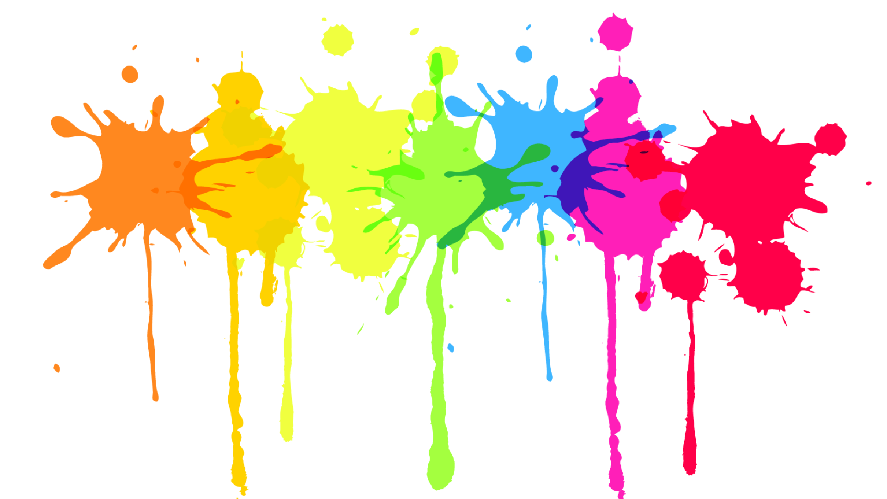 ARTEESCOLA: C.E.M.E RECANTO DA CRIANÇA / C.E.I TIA ROSE / C.E.M.E GENTE PEQUENAPROFESSORA REGENTE: DENISE COSTA LECHINESKITURMA: PRÉ I E PRÉ IITURNO: MATUTINODATA: 18 DE JUNHOATIVIDADES REMOTASATIVIDADES NÃO PRESENCIAIS (2 HORAS DE ATIVIDADE)QUINTA-FEIRA: 	OS ALUNOS DEVEM PROCURAR EM REVISTAS, JORNAIS OU LIVROS, DIFERENTES IMAGENS NAS CORES PRIMÁRIAS: AZUL, VERMELHO E AMARELO. RECORTAR ESSAS IMAGENS...EM SEGUIDA DIVIDIR UMA FOLHA EM TRÊS PARTES. E NESSAS TRÊS PARTES COLAR AS IMAGENS SEPARANDO-AS POR CORES PRIMÁRIAS (AZUL, VERMELHO E AMARELO). EXEMPLO DA ATIVIDADE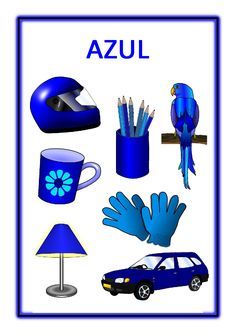 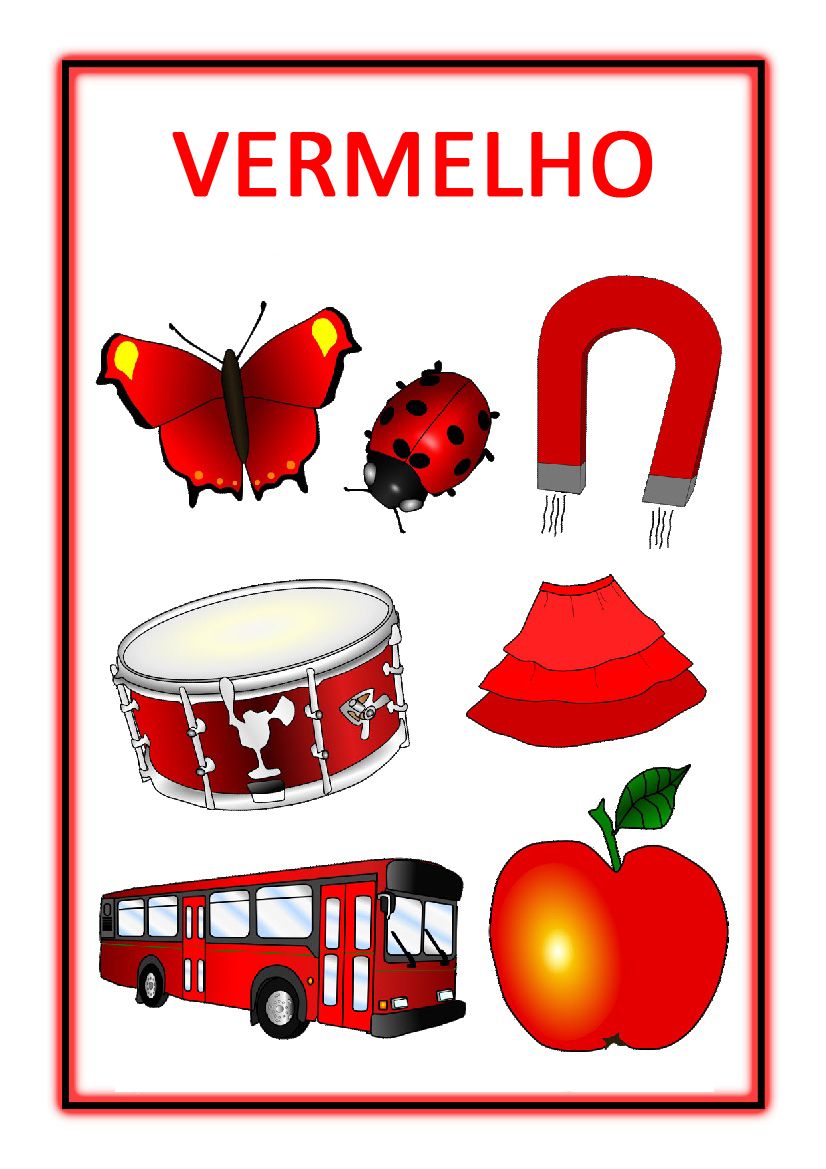 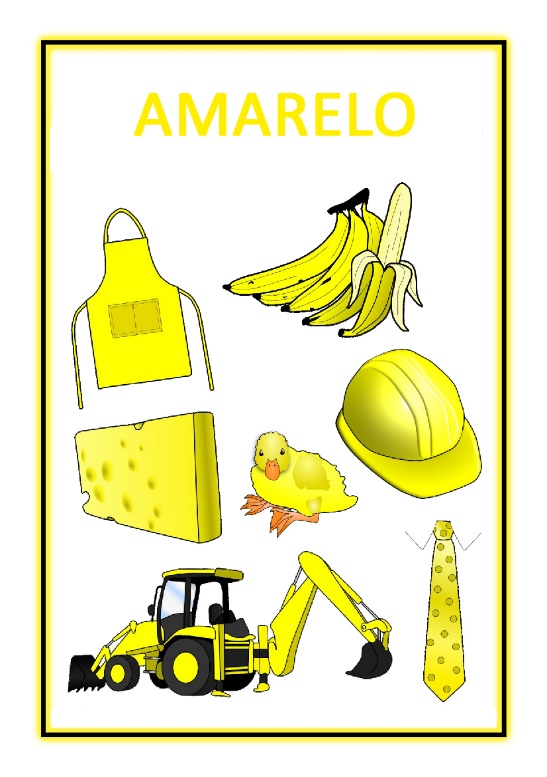 